TENNIS LEAGUE 2022 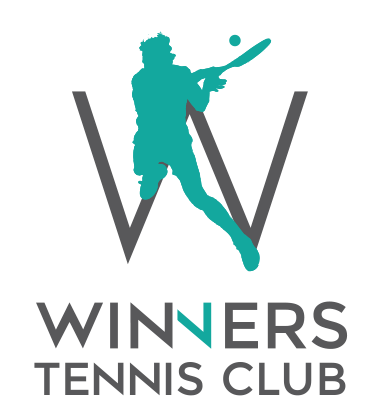 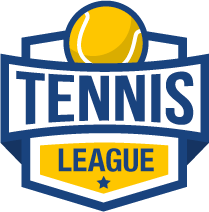 ΈδραWINNERS TENNIS CLUB (ΒΑΡΗ) (3 ΧΩΜΑΤΙΝΑ, 3  ARTIFICIAL GRASS, 1 GREEN SET)Ημερομηνίες αγώνωνΈναρξη ΣΑΒ 15/1Ο/2022Λήξη: Κυριακή 02/11/2022Ωράριο αγώνων:Καθημερινά από 09.00 έως 23.00Επιδιαιτητής ΑγώνωνΖαρειφόπουλος ΚώσταςΒοηθός ΕπιδιατητήΣταυρίδου ΕλισαβετΠαπαθανασίου ΠάνοςΙατρόςΘα ανακοινωθείΚατηγορίεςΜΟΝΑBeginners (Έως 2 ΕΤΗ)Ανδρών 14+Ανδρών 35+Ανδρών 45+Ανδρών MastersΓυναικών ΔΙΠΛΑ Διπλά  Open masterΔιπλά Ανδρών έως 49 Διπλά Ανδρών 50+ Διπλά ΜεικτάΠαρατηρήσεις:H δήλωση της κατηγορίας γίνεται με ευθύνη των αγωνιζομένων. Σε περίπτωση λανθασμένης δήλωσης ο αγωνιζόμενος θα αποκλείεται από το τουρνουά.Όλες οι άλλες κατηγορίες είναι για ερασιτέχνες. Στα Διπλά ισχύει ο κανονισμός, ότι ο μικρότερος σε ηλικία παίκτης κατεβάζει τον μεγαλύτερο σε ηλικία συμπαίκτη του, στη μικρότερη κατηγορία.Οι αγωνιζόμενοι, αν το επιθυμούν, έχουν τη δυνατότητα να δηλώσουν συμμετοχή σε κατηγορία μικρότερη της ηλικίας τους.Αν οι συμμετοχές κάποιας κατηγορίας είναι λιγότερες από οκτώ, οι διοργανωτές θα επιλέξουν, κατά την κρίση τους, σύμπτυξη κατηγοριών ή Round Robin.Σε περίπτωση κακών καιρικών συνθηκών δύναται να υπάρξουν διαφοροποιήσεις στην ώρα έναρξης και στο πρόγραμμα των αγώνων.Οι κατηγορία Beginners απευθύνεται σε πρωτοεμφανιζόμενους παίκτες οι οποίοι δεν ασχολούνται με το τενις, συστηματικά, για περίοδο άνω των 2 ετών.Τρόπος διεξαγωγής πρωταθλήματοςΜΟΝΑ2 νικηφόρα sets των 6 games (6-6 tie-break των 7 πόντων) .Σε περίπτωση ισοπαλίας 1-1 set θα διεξάγεται match tie-break των 10 πόντων. Οι κατηγορίες μονών είναι πιθανών κατά την κρίση των υπευθύνων να διεξάγονται με το σύστημα NO-AD.ΔΙΠΛΑ2 νικηφόρα sets των 6 games (6-6 tie-break των 7 πόντων) με το σύστημα NO-AD. Σε περίπτωση ισοπαλίας 1-1 set θα διεξάγεται match tie-break των 10 πόντων.Υποχρεώσεις αγωνιζόμενωνΟι αγωνιζόμενοι οφείλουν να προσέρχονται 10 λεπτά πριν τον αγώνα τους στην γραμματεία. Αγωνιζόμενος που δεν θα παρουσιαστεί εντός 15 λεπτών από την προγραμματισμένη ώρα της συνάντησης θα χάνει τον αγώνα.Όσοι δεν δήλωσαν συμμετοχή στην προκαθορισμένη ημερομηνία έχουν το δικαίωμα να γράφονται στην Λίστα Αναπληρωματικών. Έτσι θα έχουν την δυνατότητα να μπουν στο ταμπλό, με σειρά προτεραιότητας, εφόσον κάποιος αγωνιζόμενος δεν παρουσιαστεί στον προγραμματισμένο αγώνα του. Η Λίστα Αναπληρωματικών κλείνει με την έναρξη των αγώνων της κατηγορίας τους.Η πρόληψη της υγείας του κάθε αγωνιζόμενου είναι προσωπική ευθύνη του καθενός.Δηλώσεις συμμετοχήςΟι δηλώσεις συμμετοχής γίνονται δεκτές ως και την 10/10/2022. Αποσύρσεις δήλωσης παρακαλούμε ως και την 10/10/2022 και ώρα 11.00 .Τρόποι δήλωσης συμμετοχήςΣτο τηλέφωνο 6936532613, 2108993280,  μέσω e-mail στο info@tennisleague.gr  μέσω της ιστοσελίδας www.tennisleague.gr Διευκρινίσεις:Στη δήλωση συμμετοχής οι αθλητές πρέπει οπωσδήποτε να δηλώνουνΗμερομηνία γέννησηςΚινητό τηλέφωνο επικοινωνίαςE-mail (εφόσον διαθέτουν)Κατηγορίες στις οποίες επιθυμούν να συμμετάσχουν Ημέρα (μία καθημερινή) και ώρες που δεν μπορούν να αγωνισθούν.Όσοι εκ των αγωνιζομένων μπορούν να αγωνίζονται τις πρωινές ώρες, παρακαλούνται να το δηλώσουν κατά την εγγραφή τους στο τουρνουά.Η Γραμματεία των αγώνων θα λάβει υπ’ όψιν της τις ιδιαιτερότητες που θα δηλωθούν στον καταρτισμό του προγράμματος, όμως θα τις ικανοποιεί μόνο όταν αυτό είναι εφικτό.Σε περίπτωση μη συμφωνίας των αθλητών στην ώρα του αγώνα τους, θα γίνεται κλήρωση και ο νικητής θα επιλέγει την ημέρα και ώρα.Σε περίπτωση που αγωνιζόμενος δηλώσει σε περισσότερες από μία κατηγορίες, ενδέχεται να αγωνισθεί σε δύο αγώνες ημερησίως.Χρηματική εισφορά (MAXIMUM 2 ΚΑΤΗΓΟΡΙΕΣ)MONA: 40€ η πρώτη κατηγορία και 20€ η δεύτερη.Οργανωτική ΕπιτροπήΑννα ΓκούμαΚώστας ΖαρειφόπουλοςΠρόγραμμα διοργάνωσηςΚλήρωση ΑγώνωνΗ κλήρωση για τον καθορισμό του προγράμματος των αγώνων θα πραγματοποιηθεί στις 10/10/2022.PRIZE MONEYΣτις κατηγορίες Master Anδρών μονά και διπλά θα δωθούν Prize money (με την συμπλήρωση 24 συμμετοχών στα μονά και 12 ζευγαριών στα διπλά). Το χρηματικό έπαθλο είναι 1200 ευρώ στα μονά και 1800 στα διπλά. Η κατανομή έχει ως εξής ΜΟΝΌ 600 Ο πρώτος 300 ο δεύτερος και από 150 τρίτοι. Διπλά masters 450 οι πρώτοι 250 οι δεύτεροι και από 100 ευρώ οι τρίτοιΕνημέρωση ΑγωνιζομένωνΤο πρόγραμμα και τα αποτελέσματα των αγώνων θα αναρτώνται καθημερινά σε πίνακα του Club. Οι αθλητές, αθλήτριες θα έχουν την δυνατότητα να ενημερώνονται για την κλήρωση και για την ώρα του αγώνα τους από τις 10/10/2022 στο τηλέφωνο 210-8993280 (τηλέφωνο club) και στο 6936532613 και στα site www.tennisleague.gr και https://winnerstennis.club/ Οι αγωνιζόμενοι οφείλουν να ενημερώνονται έγκαιρα για την ημέρα και την ώρα τέλεσης του αγώνα τους.Τελικοί Αγώνες Έπαθλα και Κλήρωση των ΔώρωνΟι τελικοί αγώνες θα διεξαχθούν στις 02/11/2022, εκτός εάν λόγω εξωτερικών συνθηκών και αστάθμευτων παραγόντων όπως καιρός αυτός δεν καταστεί εφικτό και η οργανωτική επιτροπή αποφασίσει διαφορετικά. Έπαθλα θα απονεμηθούν στους 2 πρώτους νικήτές κάθε κατηγορίας.Όλοι οι συμμετέχοντες στο τουρνουά θα λάβουν μέρος σε κλήρωση για δώρα, προσφορά των χορηγών, δωροθετών και υποστηρικτών του τουρνουά. 